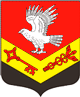 Муниципальное образование«ЗАНЕВСКОЕ   ГОРОДСКОЕ   ПОСЕЛЕНИЕ»Всеволожского муниципального района Ленинградской областиАДМИНИСТРАЦИЯПОСТАНОВЛЕНИЕ01.07.2021 г.	№ 563д. ЗаневкаОб утверждении порядка личного приема граждан в администрации муниципального образования «Заневское городское поселение» Всеволожского муниципального района Ленинградской областиВ соответствии с Федеральными законами от 06.10.2003 № 131-ФЗ «Об общих принципах организации местного самоуправления в Российской Федерации», от 2 мая 2006 года № 59-ФЗ «О порядке рассмотрения обращений граждан Российской Федерации», а также уставом МО «Заневское городское поселение», администрация муниципального образования «Заневское городское поселение» Всеволожского муниципального района Ленинградской областиПОСТАНОВЛЯЕТ:Утвердить порядок личного приема граждан в администрации муниципального образования «Заневское городское поселение» Всеволожского муниципального района Ленинградской области, согласно приложению.Настоящее постановление подлежит официальному опубликованию в газете «Заневский вестник» и размещению на официальном сайте муниципального образования www.zanevkaorg.ru.Настоящее постановление вступает в силу после его официального опубликования в газете «Заневский вестник».Контроль за исполнением постановления возложить на заместителя главы администрации Гречица В.В.Глава администрации	А.В. ГердийПриложениек постановлению администрацииМО «Заневское городское поселение»от  01.07.2021  №  563Порядок личного приема граждан в администрации муниципального образования «Заневское городское поселение» Всеволожского муниципального района Ленинградской области1. Настоящий Порядок регулирует правоотношения, связанные с реализацией гражданином Российской Федерации (далее - гражданин) права на обращение в администрацию муниципального образования «Заневское городское поселение» Всеволожского муниципального района Ленинградской области (далее - администрация), закрепленного за ним законодательством Российской Федерации.2. Личный прием граждан осуществляется в здании администрации по адресу: 195298, Ленинградская область, Всеволожский район, дер.Заневка,  д 48 по предварительной записи.3. Личный прием граждан в администрации проводится:главой администрации каждый понедельник с 15:30 до 17:00;заместителем главы администрации каждый понедельник с 15:30 до 18:00;сектором ЖКХ и благоустройства администрации каждый понедельник и четверг с 15:30 до 18:00;сектором управления муниципальным имуществом, учета и распределения муниципального жилищного фонда администрации каждый понедельник с 15:30 до 18:00;сектором архитектуры, градостроительства и землеустройства администрации каждый четверг с 14:00 до 17:00;сектором землепользования и природопользования администрации каждый четверг с 14:00 до 17:00;сектором организационной работы администрации каждый понедельник с  15:30 до 18:00 и четверг с 14:00 до 17:00;сектором по развитию культуры, спорта и молодежной политике администрации каждый понедельник с  10:00 до 13:00 и четверг с 10:00 до 13:00;сектором ГОЧС и безопасности администрации каждый понедельник с  15:30 до 18:00 и четверг с 14:00 до 17:00;финансово-экономическим сектором-централизованной бухгалтерии администрации каждый понедельник с  15:30 до 18:00 и четверг с 14:00 до 17:00;юридическим сектором администрации каждый понедельник с  15:30 до 18:00.В случае если указанные дни являются предпраздничными днями или нерабочими праздничными днями, личный прием граждан соответствующими работниками проводится во второй рабочий день, следующий за нерабочим праздничным днем.По решению должностного лица, осуществляющего прием граждан, к участию в его проведении могут привлекаться иные специалисты администрации в соответствии с профилем рассматриваемого вопроса, поступившего от гражданина.4. Информация о месте приема, установленных для приема днях и часах и о порядке осуществления предварительной записи на личный прием размещается на официальном сайте администрации в информационно-телекоммуникационной сети «Интернет» https://www.zanevkaorg.ru/.5. Организацию ведения личного приема граждан в администрации осуществляет сектор организационной работы администрации (далее - ответственное лицо), который:1) ведет предварительную запись граждан на личный прием в администрацию;2) в день поступления обращения гражданина о записи на личный прием фиксирует данное обращение в журнале личного приема граждан по форме согласно Приложению 3 к настоящему Порядку, формирует карточку личного приема гражданина по форме согласно Приложению 2 к настоящему Порядку и предлагает гражданину представить до проведения личного приема документы и материалы, обосновывающие или поясняющие суть обращения;3) не позднее чем через один рабочий день со дня поступления обращения гражданина о записи на личный прием доводит оформленную карточку личного приема гражданина до главы администрации, который принимает решение о дате и времени проведения им личного приема в соответствии с пунктом 3 настоящего Порядка или поручает проведение личного приема заместителю главы администрации, или иным должностным лицам, уполномоченным на проведение личного приема граждан;4) в случае поручения главой администрации проведения личного приема гражданина уполномоченному лицу согласовывает с данным лицом дату и время проведения им личного приема в соответствии с 3 настоящего Порядка;5) доводит информацию о согласованных дате и времени личного приема до гражданина, вносит информацию о дате приема в журнал личного приема граждан и в карточку личного приема гражданина;6) передает карточку личного приема гражданина, документы и материалы, обосновывающие или поясняющие суть обращения гражданина (в случае их представления гражданином), должностному лицу администрации, осуществляющему личный прием гражданина;7) обеспечивает заказ пропусков гражданам, обратившимся в администрацию на личный прием, и препровождение данных граждан к должностным лицам администрации, осуществляющим личный прием;8) осуществляет систематизацию и учет документов, образующихся при проведении личного приема граждан в администрации.6. Обращение граждан о записи на личный прием осуществляется посредством:направления на электронный почтовый адрес администрации nfo@zanevkaorg.ru;телефонной связи, по номеру телефона 8 (812) 521-80-03;личного посещения администрации.При записи на личный прием гражданами предоставляется следующая информация:фамилия, имя, отчество лица обратившегося в орган местного самоуправления в целях личного приема;суть обращения в администрацию;контактные данные гражданина.7. Запись на личный прием граждан в администрации осуществляется не позднее, чем за 3 дня до даты очередного приема. 8. Информация об обращении гражданина и материалы (при наличии), представленные гражданином в ходе предварительной записи на личный прием, не позднее рабочего дня, следующего за днем осуществления предварительной записи гражданина на личный прием, передаются ответственным лицом должностному лицу.9. Личный прием граждан осуществляется в порядке очередности согласно предварительной записи при предъявлении документа, удостоверяющего личность. Отдельные категории граждан в случаях, предусмотренных законодательством Российской Федерации, пользуются правом на личный прием в первоочередном порядке.10. До начала проведения личного приема ответственное лицо обеспечивает получение от гражданина письменного согласия на обработку персональных данных (приложение 1 к настоящему Порядку).11. В отношении каждого гражданина, принятого на личном приеме, заполняется карточка личного приема гражданина (приложение 2 к настоящему Порядку). Краткое содержание ответа гражданину во время личного приема заносится должностным лицом, осуществляющим личный прием, в карточку личного приема гражданина, после чего карточка подписывается должностным лицом, осуществляющим личный прием, и гражданином.12. По окончании личного приема должностное лицо администрации доводит до сведения гражданина итоги решения вопроса, с которым обратился гражданин, в том числе в случае необходимости о направлении его обращения на рассмотрение и принятие в дальнейшем мер по обращению.13.Должностное лицо, осуществившее личный прием гражданина, не позднее одного рабочего дня, следующего за днем приема, возвращает в сектор организационной работы карточку личного приема гражданина, а также иные документы и материалы, которые были ему переданы в связи с проведением приема.14. Учет граждан, обратившихся на личный прием, ведется путем внесения соответствующих сведений в журнал учета личного приема граждан в администрации (приложение 3 к настоящему Порядку).Приложение 1СОГЛАСИЕна обработку персональных данных«____» _______________ 20__ г.Я, ___________________________________________________________________,фамилия, имя, отчество (при наличии)зарегистрированный(ая) по адресу: _____________________________________,паспорт: серия ________ № ____________ выдан _________________________, ________________________________________________________________(дата выдачи)	 		(кем выдан)____________________________________________________________________даю согласие _______________________________________________________,(наименование или фамилия, имя, отчество оператора,получающего согласие субъекта персональных данных)по адресу: ______________________________________________________________________________________________________________________________,на обработку (любое действие (операцию) или совокупность действий (операций), совершаемых с использованием средств автоматизации или без использования таких средств, с персональными данными, включая сбор, запись, систематизацию, накопление, хранение, уточнение (обновление, изменение), извлечение, использование, передачу (распространение, предоставление, доступ), обезличивание, блокирование, удаление, уничтожение) моих персональных данных, содержащихся в карточке личного приема граждан в _____________________ (наименование органа местного самоуправления в соответствии с уставом муниципального образования), на ____________.(срок, в течениекоторого действует согласие)___________________        _____________________________________(подпись) 	 (фамилия, имя, отчество (при наличии)__________________(дата)Приложение 3КАРТОЧКАличного приема граждан в администрации Регистрационный номер ______________Дата «_____» ____________ 20__ г.Фамилия, имя, отчество (наименование организации, представителя):________________________________________________________________________________________________________________________________________Место жительства:________________________________________________________________________________________________________________________________________Номер телефона:____________________________________________________________________Почтовый адрес для направления ответа на обращение:________________________________________________________________________________________________________________________________________Краткое содержание обращения:________________________________________________________________________________________________________________________________________________________________________________________________________________________________________________________________________________Фамилия, инициалы должностного лица, ведущего прием:________________________________________________________________________________________________________________________________________Результат рассмотрения обращения:________________________________________________________________________________________________________________________________________Ответственное лицо________________ _____________________(Подпись)		 (Расшифровка подписи)Гражданин________________ _____________________(Подпись)		 (Расшифровка подписи)Приложение 3 Журнал учета личного приема граждан в администрации № п/пДата приемаФ.И.О., адрес места жительства гражданинаКраткое содержание обращенияФ.И.О. и должность принимающего должностного лица (специалиста) Результат рассмотрения обращенияПримечание123456712…